1. pielikums
Rīgas domes 2007. gada 6. marta
saistošajiem noteikumiem Nr. 73(Pielikums Rīgas domes 15.07.2020. saistošo noteikumu Nr. 34 redakcijā)Paraugs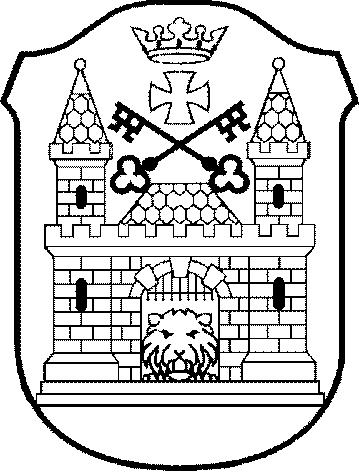 RĪGAS DOMES IZGLĪTĪBAS, KULTŪRAS UN SPORTA DEPARTAMENTSINTEREŠU UN PIEAUGUŠO NEFORMĀLĀS IZGLĪTĪBAS PROGRAMMU LICENCĒŠANAS KOMISIJALICENCE Nr. -ailRīgāinterešu izglītības programmas /pieaugušo neformālās izglītības programmas īstenošanai izdotapar interešu /pieaugušo neformālās izglītības programmasīstenošanuProgrammas īstenošanas vieta _____________________________________________Licence derīga līdz 20 ____.gada ___________________________1 Dokumenta rekvizītus "paraksts" un "datums" neaizpilda, ja elektroniskais dokuments ir sagatavots atbilstoši normatīvajiem aktiem par elektronisko dokumentu noformēšanu.